FIELD REPORT: Field Report, 3/18/2014Prepared by: Larry AtchisonProject:  Manor Formal Garden RenovationDate/Time: Tue, Mar 18 2014Weather: Sunny, mid 40'sGeneral Observation Photos 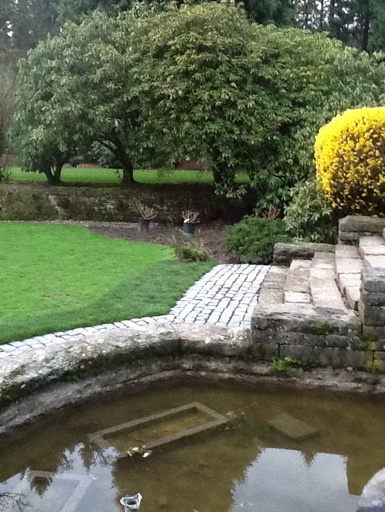 Plantings at lower fountain	Plantings at lower fountain	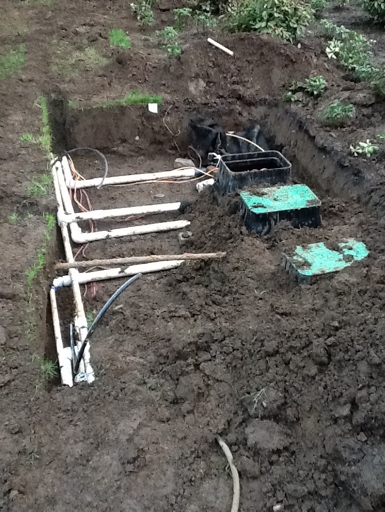 Irrigation installation in process	Irrigation installation in process	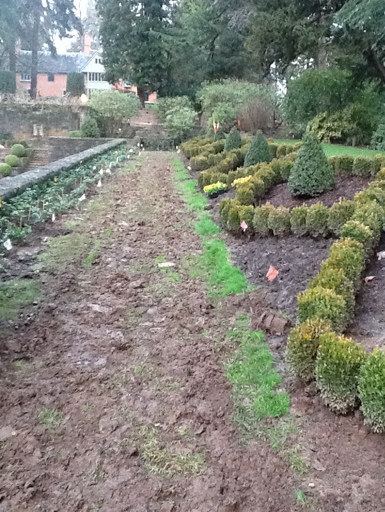 Irrigation and plantings along north side of Reflection Pool	Irrigation and plantings along north side of Reflection Pool	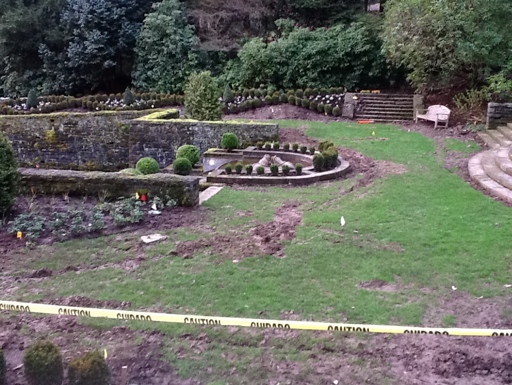 Flags for irrigation at the west end of Pool	Flags for irrigation at the west end of Pool	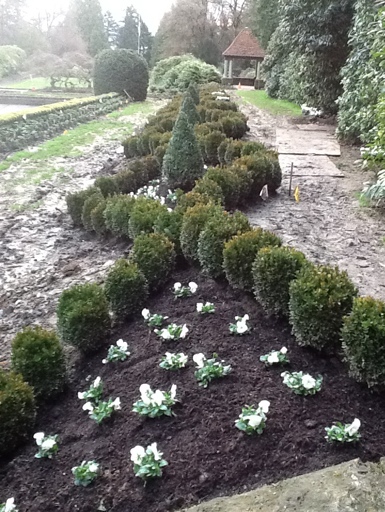 Flowers and boxwoods on south side of Pool	Flowers and boxwoods on south side of Pool	